Supplementary materials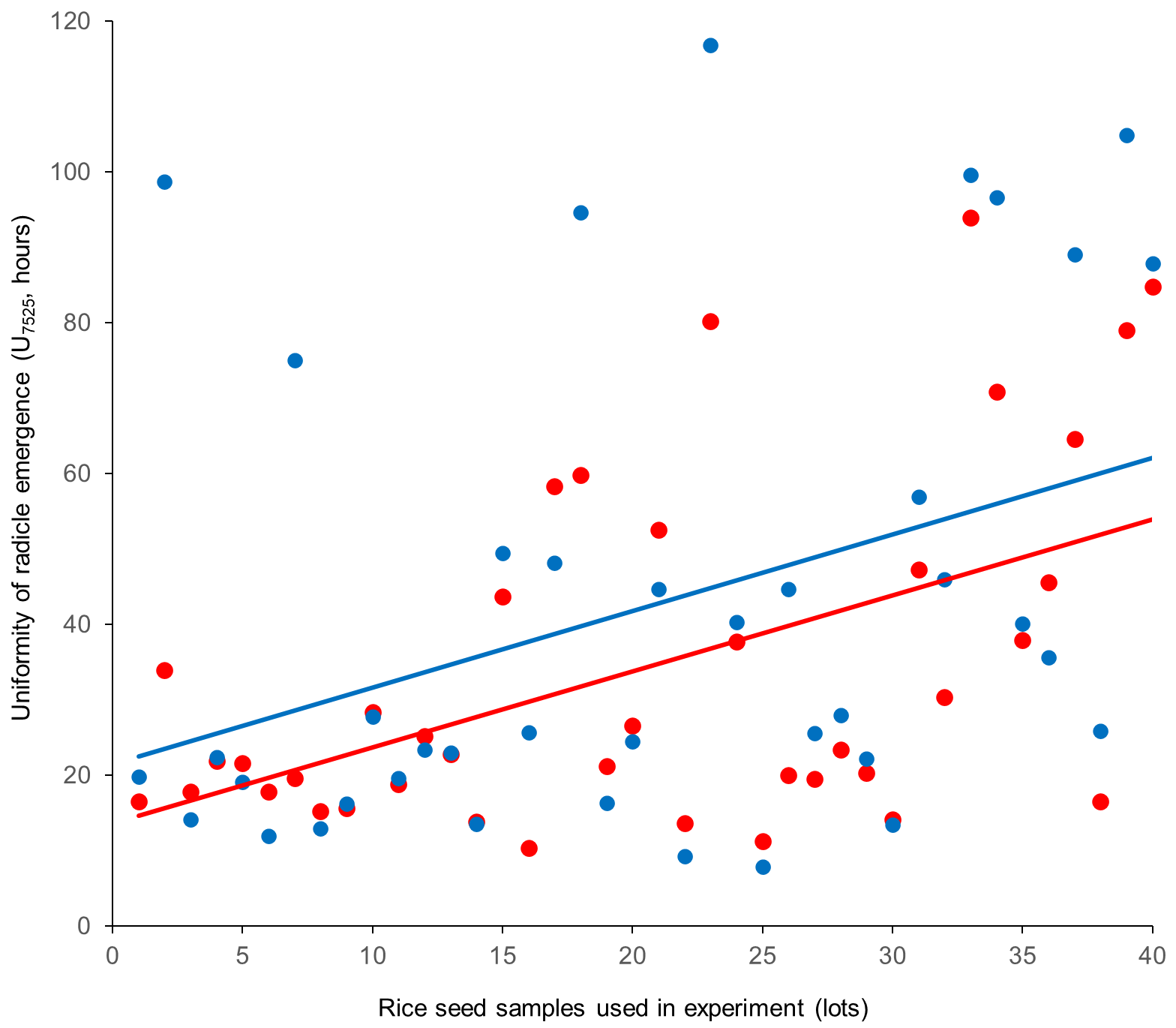 Supplementary material 1. Uniformity of radicle emergence of Indica rice seed after scoring using different methods, where red is visual analysis and blue is the SV-RICE software. Linear regression lines are shown.Supplementary material 2. Outputs of k-means cluster analysis of 40 rice seed samples used in the experiment.** Values represent the arithmetic mean of radicle emergence indices from SV-RICE package after storage for 0, 6 and 12 months under controlled and ambient conditions.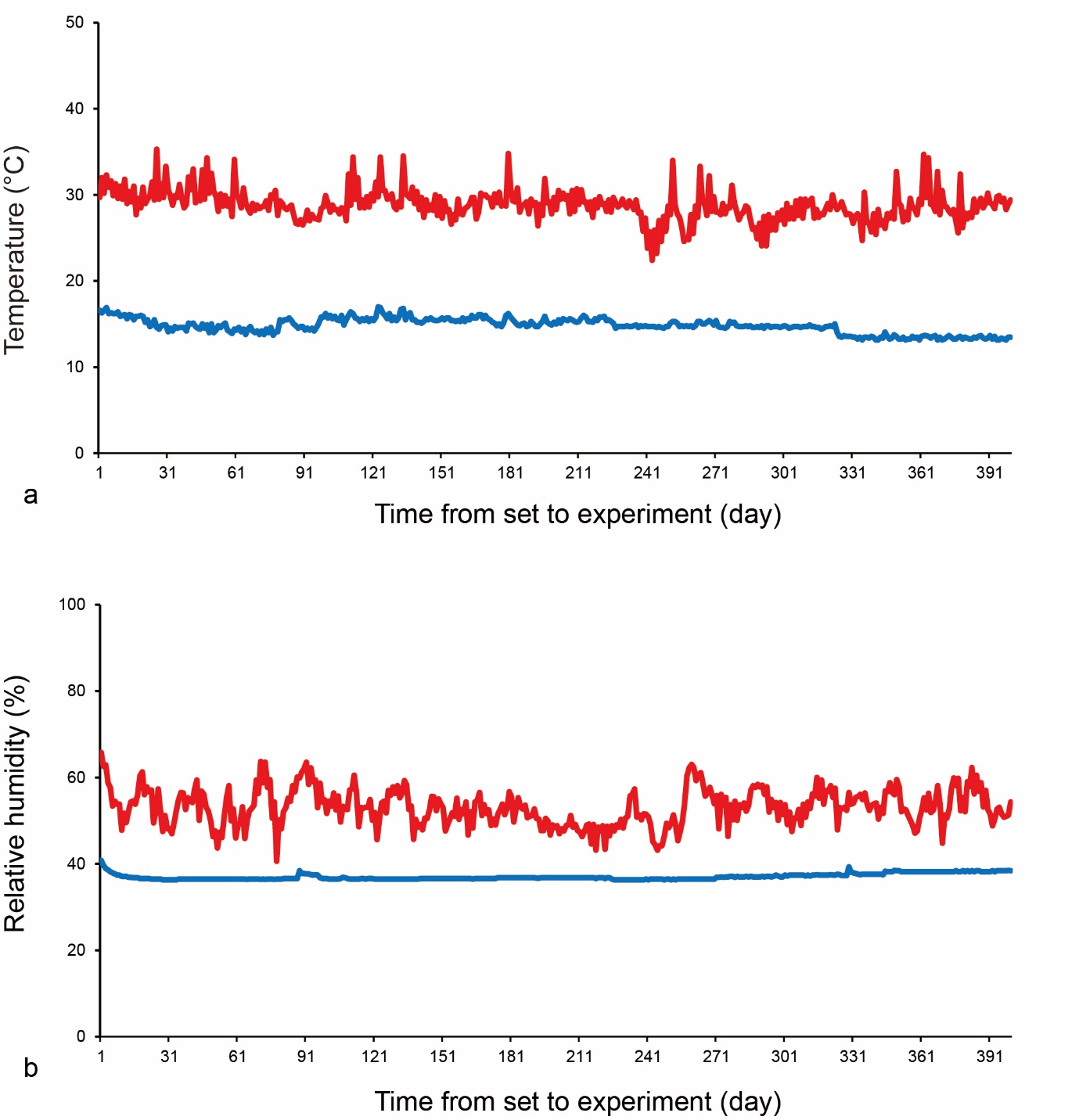 Supplementary material 3. Changes in temperature (a) and relative humidity (b) during storage under different conditions. Storage in GrainPro® bag and controlled atmosphere chamber (blue line), storage in polyethylene bag and ambient conditions on a laboratory bench (red line).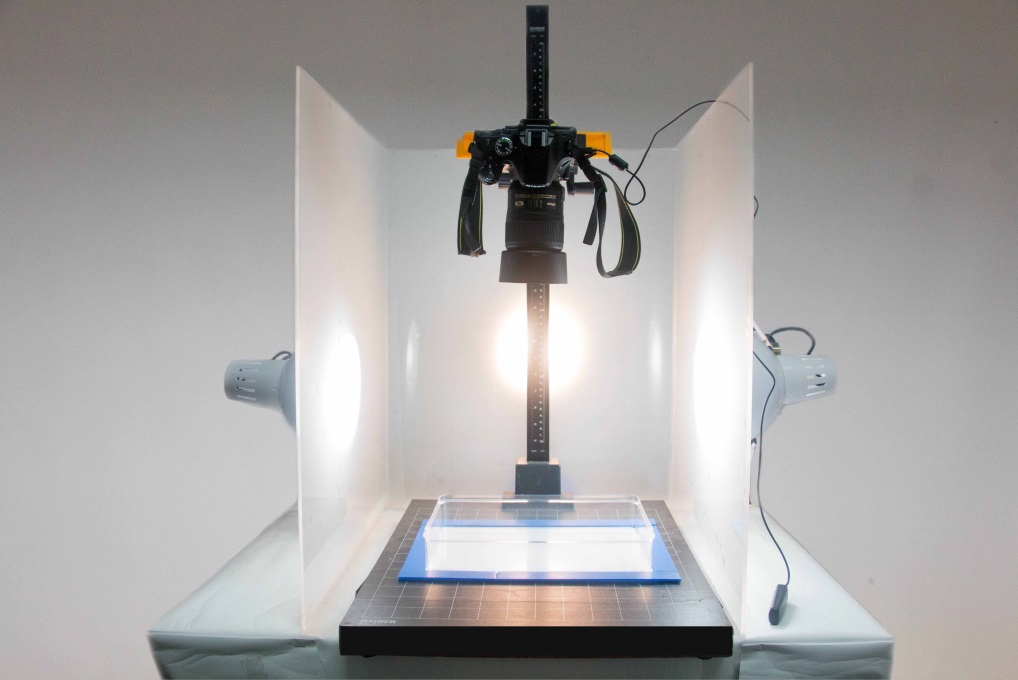 Supplementary material 4. Colour imaging system used in the experiment. Device: Nikon D5200; lens: 40mm f/2.8G; focal Length: 40mm; focus mode: AF-S; aperture: f/16; shutter speed: 1/15s; exposure comp.: +1.7EV; ISO sensitivity: ISO 1000; colour space: sRGB; filter: Nisi DW1 Wide Band Super Pro MC UV filter 52 mm.CodeStorage time (months)Storage conditionMaximum radicle emergence (%)Radicle emergence speed (hours)Uniformity of radicle emergence (hours)Area under the curve of the radicle emergence fitted curve Mean radicle emergence times (hours)K-mean (K=2)K-mean (K=3)A0Controlled98.575.128.5209.378.811B0Controlled80.8184.3107.586.0164.022C0Controlled95.880.522.9194.782.811D0Controlled92.376.831.1192.381.111E0Controlled91.378.127.9193.081.511F0Controlled95.357.420.7218.360.111G0Controlled91.090.283.7171.797.813H0Controlled93.868.921.7201.171.311A6Controlled100.064.125.0229.767.511B6Controlled100.076.136.5215.581.911C6Controlled99.869.928.3223.973.811D6Controlled100.066.632.1227.571.811E6Controlled96.073.231.7212.177.911F6Controlled100.049.522.3245.353.111G6Controlled98.380.058.2202.289.611H6Controlled98.559.634.4217.165.611A6Ambient97.3114.856.9167.6120.613B6Ambient92.3144.7103.4129.1138.223C6Ambient99.583.425.0210.686.011D6Ambient99.572.333.2221.177.511E6Ambient98.0104.053.4181.2110.913F6Ambient99.054.518.0238.456.811G6Ambient48.3219.3155.642.3154.722H6Ambient98.880.549.0203.788.511A12Controlled98.074.916.6206.676.311B12Controlled97.088.453.4191.996.611C12Controlled99.379.434.3208.284.311D12Controlled99.577.136.7208.582.911E12Controlled95.578.230.9195.882.411F12Controlled100.061.022.1230.263.911G12Controlled94.3102.265.6166.6109.913H12Controlled100.077.754.7202.785.111A12Ambient72.3203.8108.366.0173.722B12Ambient48.0195.9105.348.5170.422C12Ambient98.8112.048.9177.2117.813D12Ambient98.889.244.4200.395.811E12Ambient75.0198.497.872.8178.022F12Ambient98.871.534.6217.777.011G12Ambient4.5214.4113.64.3171.522H12Ambient93.5133.496.6143.1129.823